ҠАРАР                                                                              ПОСТАНОВЛЕНИЕ20 май  2016 й. 		          №  25                                            от 20 мая 2016 г.О внесении изменений в постановление Администрации сельского поселения Абдуллинский сельсовет муниципального района Мечетлинский район Республики Башкортостан №26  от 28 декабря 2015 года «Об утверждении муниципальной Программы противодействия коррупции в сельском поселении Абдуллинский  сельсовет муниципального района Мечетлинский район Республики Башкортостан»  В целях усиления противодействия коррупционным проявлениям во всех сферах общественной жизни, в соответствии с Федеральным законом от 6.10.2003 № 131-ФЗ «Об общих принципах организации местного самоуправления в Российской Федерации», Указа Президента Российской Федерации от 01.04.2016  № 147 «О Национальном плане противодействия коррупции на 2016-2017 годы»,п о с т а н о  в л я ю:1. Внести изменение и дополнение в постановление Главы сельского поселения Абдуллинский сельсовет №58 от 28.12.2015 года «Об утверждении муниципальной Программы противодействия коррупции в сельском поселении Абдуллинский  сельсовет муниципального района Мечетлинский район Республики Башкортостан» разделом  пять :5.1 совершенствование правовых основ и организационных механизмов предотвращения и выявления конфликта интересов в отношении лиц, замещающих должности, по которым установлена обязанность принимать меры по предотвращению и урегулированию конфликта интересов; 5.2 совершенствование механизмов контроля за расходами и обращения в доход государства имущества, в отношении которого не представлено сведений, подтверждающих его приобретение на законные доходы, предусмотренных Федеральным законом от 3 декабря 2012 г. N 230-ФЗ "О контроле за соответствием расходов лиц, замещающих государственные должности, и иных лиц их доходам"; 5.3 повышение эффективности противодействия коррупции в  органах исполнительной власти , активизация деятельности по профилактике коррупционных и иных правонарушений, а также комиссий по координации работы по противодействию коррупции ; 5.4 повышение эффективности противодействия коррупции при осуществлении закупок товаров, работ, услуг для обеспечения государственных и муниципальных нужд; 5.5 усиление влияния этических и нравственных норм на соблюдение лицами, замещающими муниципальные должности, должности государственной и муниципальной службы, запретов, ограничений и требований, установленных в целях противодействия коррупции; 5.6 повышение эффективности информационно-пропагандистских и просветительских мер, направленных на создание в обществе атмосферы нетерпимости к коррупционным проявлениям.2.Настоящее постановление обнародовать путем размещения его текста с приложением на информационном стенде в здании администрации сельского поселения Абдуллинский сельсовет муниципального района Мечетлинский район Республики Башкортостан и на официальном сайте сельского поселения Абдуллинский сельсовет муниципального района Мечетлинский район Республики Башкортостан в сети Интернет.3. Контроль за исполнением настоящего постановления оставляю за собой.4.Настоящее постановление вступает в силу со дня подписания постановления.Глава сельского поселения                                         Р.Г.НусратуллинБАШҠОРТОСТАН РЕСПУБЛИКАҺЫМӘСЕТЛЕ РАЙОНЫМУНИЦИПАЛЬ РАЙОНАБДУЛЛА АУЫЛ СОВЕТЫАУЫЛ БИӘМӘҺЕХАКИМИӘТЕ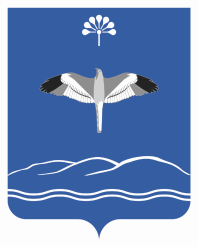 АДМИНИСТРАЦИЯСЕЛЬСКОГО ПОСЕЛЕНИЯАБДУЛЛИНСКИЙ СЕЛЬСОВЕТМУНИЦИПАЛЬНОГО РАЙОНАМЕЧЕТЛИНСКИЙ РАЙОНРЕСПУБЛИКИ БАШКОРТОСТАН